INFORME SOBRE LAS GESTIONES REALIZADAS POR LA DIPUTADA JOSEFINA GARZA BARRERA, DURANTE EL MES DE JUNIO DE 2020.En cumplimiento a lo dispuesto por el artículo 26 fracción XIII de la Ley de Acceso a la Información Pública para el Estado de Coahuila de Zaragoza, informo las gestiones realizadas por la suscrita Diputada del Distrito VI, en los siguientes términos:Estas fueron las gestiones que lleve a cabo en mi Distrito durante el mes de junio de 2020, por lo que me permito acompañar algunas fotografías como evidencia de dichas actividades.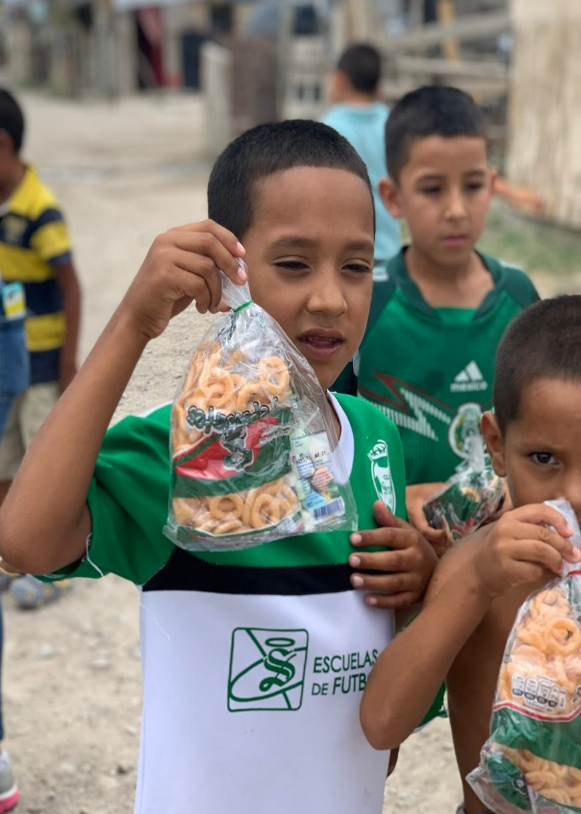 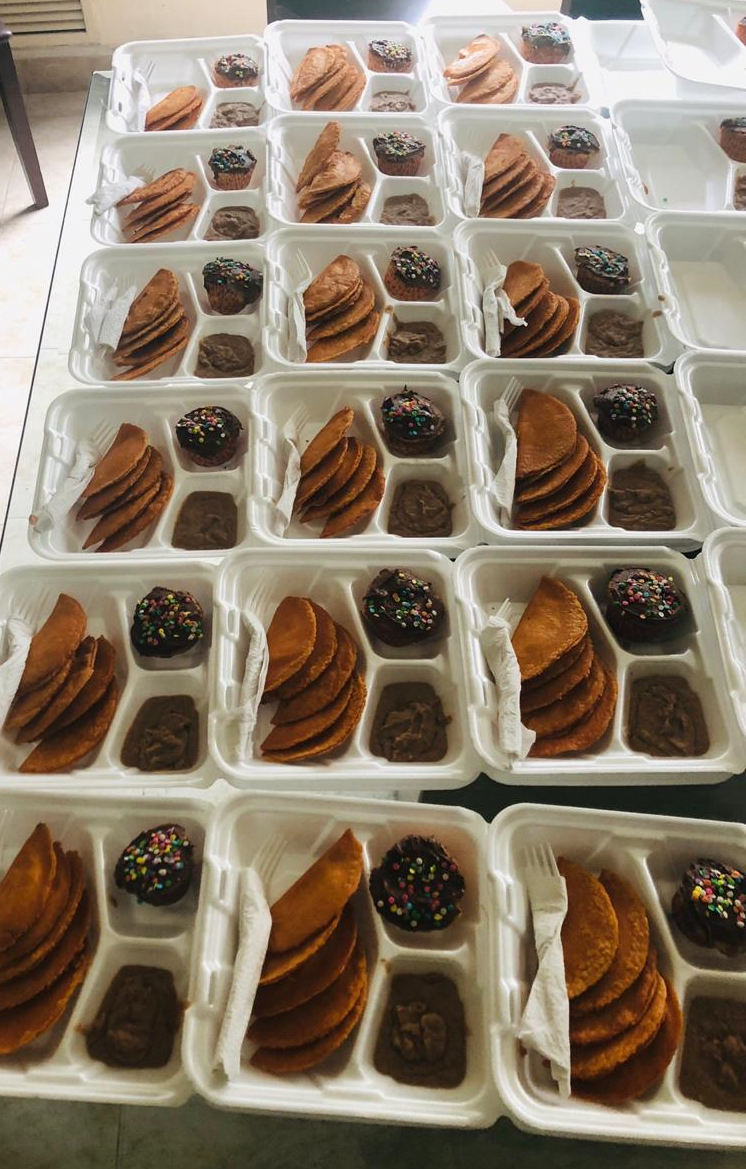 Saltillo, Coahuila junio de 2020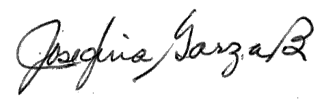 JOSEFINA GARZA BARRERADIPUTADADIRECCIÓN DE LA OFICINA DE GESTIÓN:JOSEFINA GARZA BARRERAComité Municipal del PRI. Calle Libertad 614, Zona Centro. Cd. Frontera, Coahuila.JUNIO 2020JUNIO 2020N° DE GESTIONESTIPO DE GESTIONES REALIZADAS21Entrega de Medicamentos 116Entrega de despensas, Castaños, Frontera, Monclova6Entrega de Apoyos Económicos para análisis21Entrega de Apoyo para enfermos250Entrega de Platillos de comida a colonias350Entrega de Bolos 1Entrega de Rodillera 